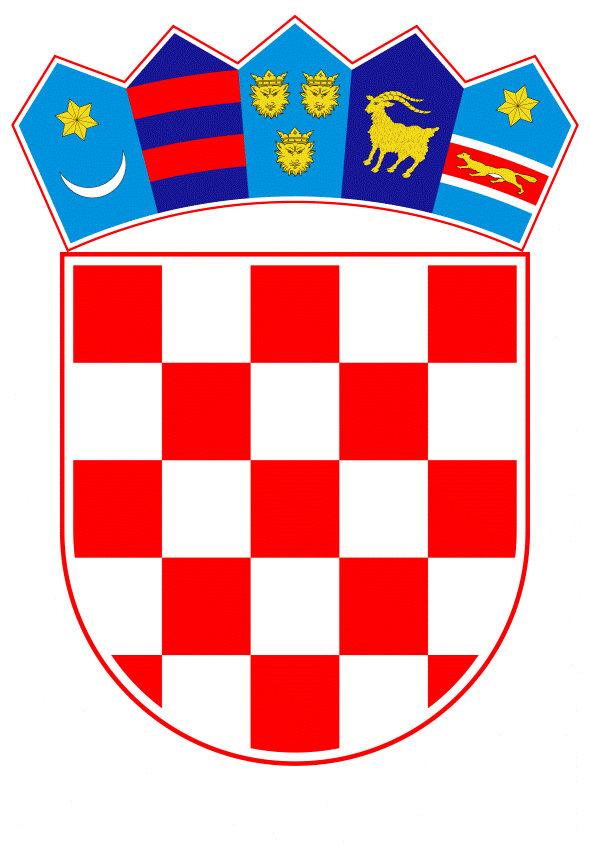 VLADA REPUBLIKE HRVATSKEZagreb, 18. travnja 2019.______________________________________________________________________________________________________________________________________________________________________________________________________________________________											PRIJEDLOG			 Klasa:									 	Urbroj:	Zagreb,										PREDSJEDNIKU HRVATSKOGA SABORAPredmet:	Zastupničko pitanje Ivana Vilibora Sinčića, u vezi sa zlatnim rezervama 	- odgovor Vlade		Zastupnik u Hrvatskome saboru, Ivan Vilibor Sinčić, postavio je, sukladno s  člankom 140. Poslovnika Hrvatskoga sabora (Narodne novine, br. 81/13, 113/16, 69/17 i 29/18), zastupničko pitanje u vezi sa zlatnim rezervama.		Na navedeno zastupničko pitanje Vlada Republike Hrvatske, daje sljedeći odgovor:Pitanja u vezi provedbe sukcesije uređena su 2001. godine Ugovorom o pitanjima sukcesije, koji je Hrvatski Sabor potvrdio u ožujku 2004. godine (Narodne novine - Međunarodni ugovori, br. 2/04 i 5/04).Hrvatska narodna banka je od 1997. godine članica Banke za međunarodne namire (u daljnjem tekstu: BIS), kao najstarije međunarodne financijske institucije osnovane 1930. godine, sa sjedištem u Baselu, Švicarska. Članice BIS-a su središnje banke koje su ujedno i njeni dioničari. U postupku rješavanja pitanja sukcesije članstva bivše Narodne banke Jugoslavije (u daljnjem tekstu: NBJ), Hrvatskoj narodnoj banci je 2001. godine pripalo 28,49 % dionica i imovine bivše NBJ pri BIS-u, što je uključivalo 13,127 tona zlata u vrijednosti 114,94 milijuna USD te su iste ušle u devizne rezerve Republike Hrvatske. Prema Zakonu o Hrvatskoj narodnoj banci (Narodne novine, br. 75/8 i 54/13), Hrvatska narodna banka je samostalna i neovisna u upravljanju međunarodnim pričuvama Republike Hrvatske te joj pri tome nije potrebna dozvola ili suglasnost ministra financija.U skladu s tim ovlaštenjem, Hrvatska narodna banka je u rujnu 2001. godine provela prodaju predmetnih 13,127 tona zlata deviznih rezervi za 117,23 milijuna USD.Nadalje, na temelju članka 3. Zakona o potvrđivanju Ugovora o pitanjima sukcesije, a slijedom Aneksa C Ugovora o pitanjima sukcesije, Vlada Republike Hrvatske je 22. rujna 2005. godine donijela Zaključak o odobravanju provedbe Rezolucije broj: 19 i 21 Odbora za raspodjelu financijske imovine i obveza bivše SFRJ. Slijedom toga, a sukladno Protokolu o provedbi Rezolucije broj: 19 i 21, Hrvatska narodna banka je u ime Republike Hrvatske preuzela i izvršila prodaju 62.845,154 unci zlata ili 1,95 tona (1 fina unca zlata iznosi 31,1034768 grama), u vrijednosti 31,15 milijuna USD, odnosno 23 % pripadajućeg dijela imovine bivše NBJ, deponirane kod Credit Suisse, Zürich i Banque de France, Paris. Nakon izvršene prodaje, Hrvatska narodna banka je navedeni iznos prenijela na posebni devizni račun Ministarstva financija otvoren kod Hrvatske narodne banke.   	Eventualno potrebna dodatna obrazloženja u vezi s pitanjem zastupnika, dat će dr. sc. Zdravko Marić, ministar financija.						     			       PREDSJEDNIK									  mr. sc. Andrej PlenkovićPredlagatelj:Ministarstvo financijaPredmet:Verifikacija odgovora na zastupničko pitanje Ivana Vilibora Sinčića, u vezi sa zlatnim rezervama 